ОБЕД(диетическое питание - сахарный диабет)Томаты в собственном сокуСуп с макаронными изделиямиПловКомпот из сухофруктовХлеб пшеничный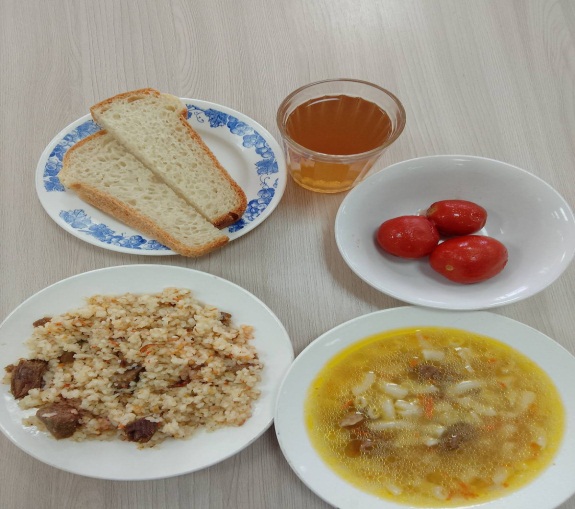 ЗАВТРАК (льготная категория)Каша ячневая вязкаяКакао с молокомПеченьеХлеб пшеничный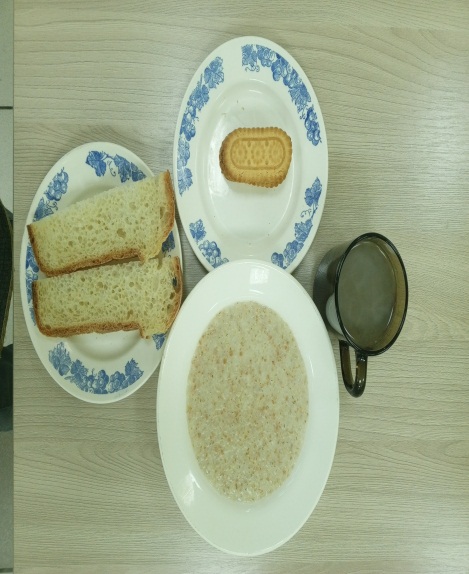 ОБЕД (1 – 4 классы, 5-11классы) Томаты в собственном сокуСуп с макаронными изделиямиПловКомпот из сухофруктовХлеб пшеничныйЗАВТРАК(5-11 классы) Каша ячневая вязкаяКакао с молокомХлеб пшеничный